GFO-22-307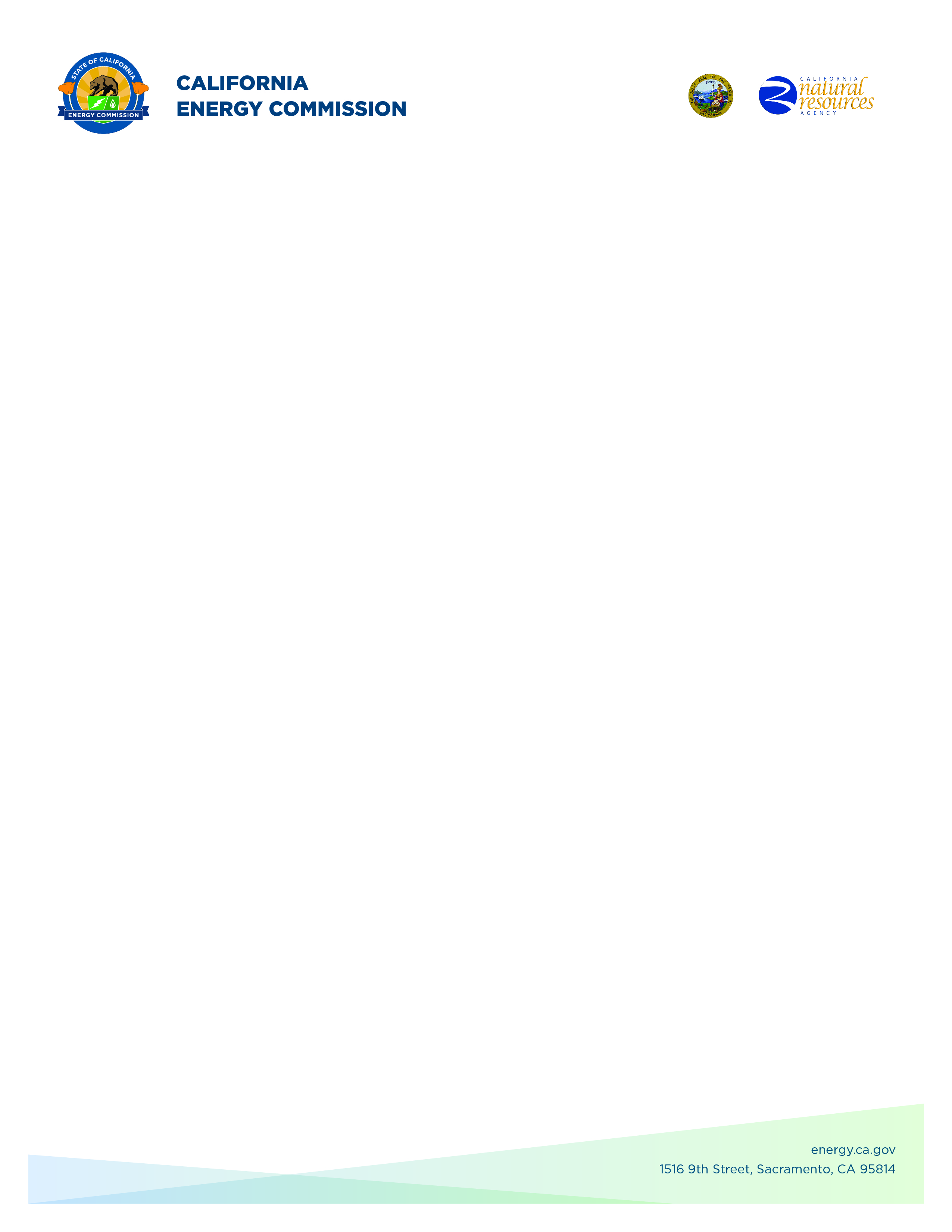 Optimizing Long-Duration Energy Storage to Improve Resilience and Reliability in Disadvantaged and Low-Income Communities and Native American TribesAddendum #2August 21, 2023The purpose of this addendum is to notify potential applicants of changes that have been made to GFO-22-307. If a Pre-Application Abstract was submitted to the Grant Solicitation System (GSS) before this addendum #2 was posted on August 21, 2023, Applicants will be eligible to resubmit the Pre-Application Abstract should edits be needed based on this addendum and the Questions & Answers document posted on August 18, 2023. The addendum includes the following revisions to the Solicitation Manual. Note: Added language appears in bold underline, and deleted language appears in [strikethrough] and within square brackets.Solicitation Manual Page 24, Section II.B 3. Knowledge Transfer Expenditures To maximize the impact of EPIC projects and to promote the further development and deployment of EPIC-funded technologies, a minimum of 2.5 [5] percent of CEC funds requested should go towards knowledge transfer activities. Appropriate knowledge transfer activities for this solicitation are listed in the Scope of Work Template (Attachment 5). The Budget Forms (Attachment) should clearly distinguish funds dedicated for knowledge transfer.Phil Dyer,Commission Agreement Officer